INFORMACION PRESUPUESTARIA POR DEPENDENCIA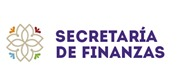 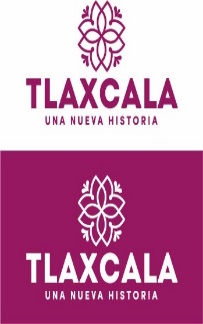 DEPENDENCIA O ENTIDADDEPENDENCIA O ENTIDAD69. CASA DE LAS ARTESANÍAS DE TLAXCALA69. CASA DE LAS ARTESANÍAS DE TLAXCALA69. CASA DE LAS ARTESANÍAS DE TLAXCALAPARTIDACONCEPTOAPROBADODEVENGADOEJERCIDOPRIMER TRIMESTRESEGUNDO TRIMESTRETERCER TRIMESTRECUARTO TRIMESTRE1000SERVICIOS PERSONALES1211HONORARIOS ASIMILABLES A SALARIOS4,122,787.004,030,777.284,030,777.28948,025.291,047,126.531,003,821.141,031,804.321212ADICIONES A LOS HONORARIOS ASIMILABLES A SALARIOS612,950.00655,250.02655,250.02129,086.97132,826.30137,890.00255,446.75TOTAL 1000  SERVICIOS PERSONALES TOTAL 1000  SERVICIOS PERSONALES 4,735,737.004,686,027.304,686,027.301,077,112.261,179,952.831,141,711.141,287,251.072000MATERIALES Y SUMINISTROS2111MATERIALES, ÚTILES Y EQUIPOS MENORES DE OFICINA83,000.00139,986.49139,986.4922,817.2059,323.720.0057,845.572121MATERIALES Y ÚTILES DE IMPRESIÓN Y REPRODUCCIÓN6,000.005,926.545,926.540.000.000.005,926.542141MATERIALES, ÚTILES Y EQUIPOS MENORES DE TECNOLOGÍAS DE LA INFORMACIÓN Y COMUNICACIONES87,000.0086,281.8186,281.810.0042,230.970.0044,050.842151MATERIAL IMPRESO E INFORMACIÓN DIGITAL5,000.000.000.000.000.000.000.002161MATERIAL DE LIMPIEZA83,000.0088,104.0188,104.010.0019,999.560.0068,104.452211PRODUCTOS ALIMENTICIOS PARA PERSONAS80,000.0083,353.6083,353.6021,683.1819,995.600.0041,674.822381MERCANCÍAS ADQUIRIDAS PARA SU COMERCIALIZACIÓN600,000.00599,725.80599,725.8090,723.60149,854.6099,928.20259,219.402461MATERIAL ELÉCTRICO Y ELECTRÓNICO40,000.0039,133.7639,133.769,535.209,999.200.0019,599.362491OTROS MATERIALES Y ARTÍCULOS DE CONSTRUCCIÓN Y REPARACIÓN12,000.0011,497.6711,497.6711,497.670.000.000.002561FIBRAS SINTÉTICAS, HULES, PLÁSTICOS Y DERIVADOS40,000.0042,027.9642,027.9618,463.720.000.0023,564.242611COMBUSTIBLES, LUBRICANTES Y ADITIVOS468,480.00439,382.25439,382.2574,000.00127,000.0094,086.00144,296.252711VESTUARIO Y UNIFORMES50,000.0068,696.3668,696.360.0049,978.600.0018,717.762721PRENDAS DE SEGURIDAD Y PROTECCIÓN PERSONAL0.0020,486.7620,486.760.000.000.0020,486.762911HERRAMIENTAS MENORES10,769.000.000.000.000.000.000.002941REFACCIONES Y ACCESORIOS MENORES DE EQUIPO DE CÓMPUTO Y TECNOLOGÍAS DE LA INFORMACIÓN6,000.005,081.455,081.450.000.000.005,081.452961REFACCIONES Y ACCESORIOS MENORES DE EQUIPO DE TRANSPORTE140,000.00148,880.17148,880.170.000.0043,851.00105,029.172991REFACCIONES Y OTROS ACCESORIOS MENORES DE OTROS BIENES MUEBLES34,507.000.000.000.000.000.000.00TOTAL 2000 MATERIALES Y SUMINISTROSTOTAL 2000 MATERIALES Y SUMINISTROS1,745,756.001,778,564.631,778,564.63248,720.57478,382.25237,865.20813,596.613000SERVICIOS GENERALES3111ENERGÍA ELÉCTRICA95,556.0088,383.0088,383.0016,383.0023,046.0025,505.0023,449.003131AGUA59,652.0018,276.0018,276.000.000.0018,276.000.003141TELEFONÍA TRADICIONAL60,000.0016,803.8716,803.874,221.874,194.004,194.004,194.003291OTROS ARRENDAMIENTOS700,000.00613,786.16613,786.160.00443,816.0049,999.48119,970.683361SERVICIOS DE APOYO ADMINISTRATIVO, TRADUCCIÓN, FOTOCOPIADO E IMPRESIÓN180,000.00103,603.54103,603.5464,229.200.000.0039,374.343431SERVICIOS DE RECAUDACIÓN, TRASLADO Y CUSTODIA DE VALORES1,380.001,498.141,498.14219.24401.94292.32584.643451SEGURO DE BIENES PATRIMONIALES72,000.0046,077.8746,077.870.000.000.0046,077.873481COMISIONES POR VENTAS2,354.001,007.461,007.46167.04334.08250.56255.783511CONSERVACIÓN Y MANTENIMIENTO MENOR DE INMUEBLES120,000.00179,039.13179,039.1359,096.280.000.00119,942.853551REPARACIÓN Y MANTENIMIENTO DE EQUIPO DE TRANSPORTE90,000.0024,324.5824,324.580.000.0010,088.0014,236.583591SERVICIOS DE JARDINERÍA Y FUMIGACIÓN30,000.0028,513.9528,513.950.0028,513.950.000.003751VIÁTICOS EN EL PAÍS60,000.0023,687.9123,687.918,886.915,000.009,450.00351.003811GASTOS DE CEREMONIAL80,000.000.000.000.000.000.000.003821GASTOS DE ORDEN SOCIAL Y CULTURAL590,000.001,135,602.531,135,602.5319,952.00409,712.0031,441.80674,496.733841EXPOSICIONES120,000.0029,980.0029,980.0029,980.000.000.000.003921IMPUESTOS Y DERECHOS15,000.005,421.005,421.003,839.000.001,582.000.003981IMPUESTOS SOBRE NOMINAS Y OTROS QUE SE DERIVEN DE UNA RELACIÓN LABORAL130,982.00115,603.00115,603.0019,398.0030,431.0033,241.0032,533.00TOTAL 3000 SERVICIOS GENERALESTOTAL 3000 SERVICIOS GENERALES2,406,924.002,431,608.142,431,608.14226,372.54945,448.97184,320.161,075,466.474000TRANSFERENCIAS, ASIGNACIONES, SUBSIDIOS Y OTRAS AYUDAS4111ASIGNACIONES PRESUPUESTARIAS AL PODER EJECUTIVO0.001,182,900.001,182,900.000.001,182,900.000.000.004311SUBSIDIOS A LA PRODUCCIÓN1,560,000.00799,500.00799,500.000.00407,000.00330,000.0062,500.004421BECAS Y OTRAS AYUDAS PARA PROGRAMAS DE CAPACITACIÓN500,000.00499,902.00499,902.000.00169,940.000.00329,962.00TOTAL 4000 TRANSFERENCIAS, ASIGNACIONES, SUBSIDIOS Y OTRAS AYUDASTOTAL 4000 TRANSFERENCIAS, ASIGNACIONES, SUBSIDIOS Y OTRAS AYUDAS2,060,000.002,482,302.002,482,302.000.001,759,840.00330,000.00392,462.005000BIENES MUEBLES, INMUEBLES E INTANGIBLES5131BIENES ARTÍSTICOS, CULTURALES Y CIENTÍFICOS1,020,000.00299,976.00299,976.000.000.00199,984.0099,992.005151EQUIPO DE CÓMPUTO Y DE TECNOLOGÍAS DE LA INFORMACIÓN70,000.00208,968.20208,968.200.0074,996.320.00133,971.885211EQUIPOS Y APARATOS AUDIOVISUALES30,000.0029,693.6829,693.6829,693.680.000.000.00TOTAL 5000 BIENES MUEBLES, INMUEBLES E INTANGIBLESTOTAL 5000 BIENES MUEBLES, INMUEBLES E INTANGIBLES1,120,000.00538,637.88538,637.8829,693.6874,996.32199,984.00233,963.88TOTAL 69. CASA DE LAS ARTESANÍAS DE TLAXCALATOTAL 69. CASA DE LAS ARTESANÍAS DE TLAXCALA12,068,417.0011,917,139.9511,917,139.951,581,899.054,438,620.372,093,880.503,802,740.03